附件1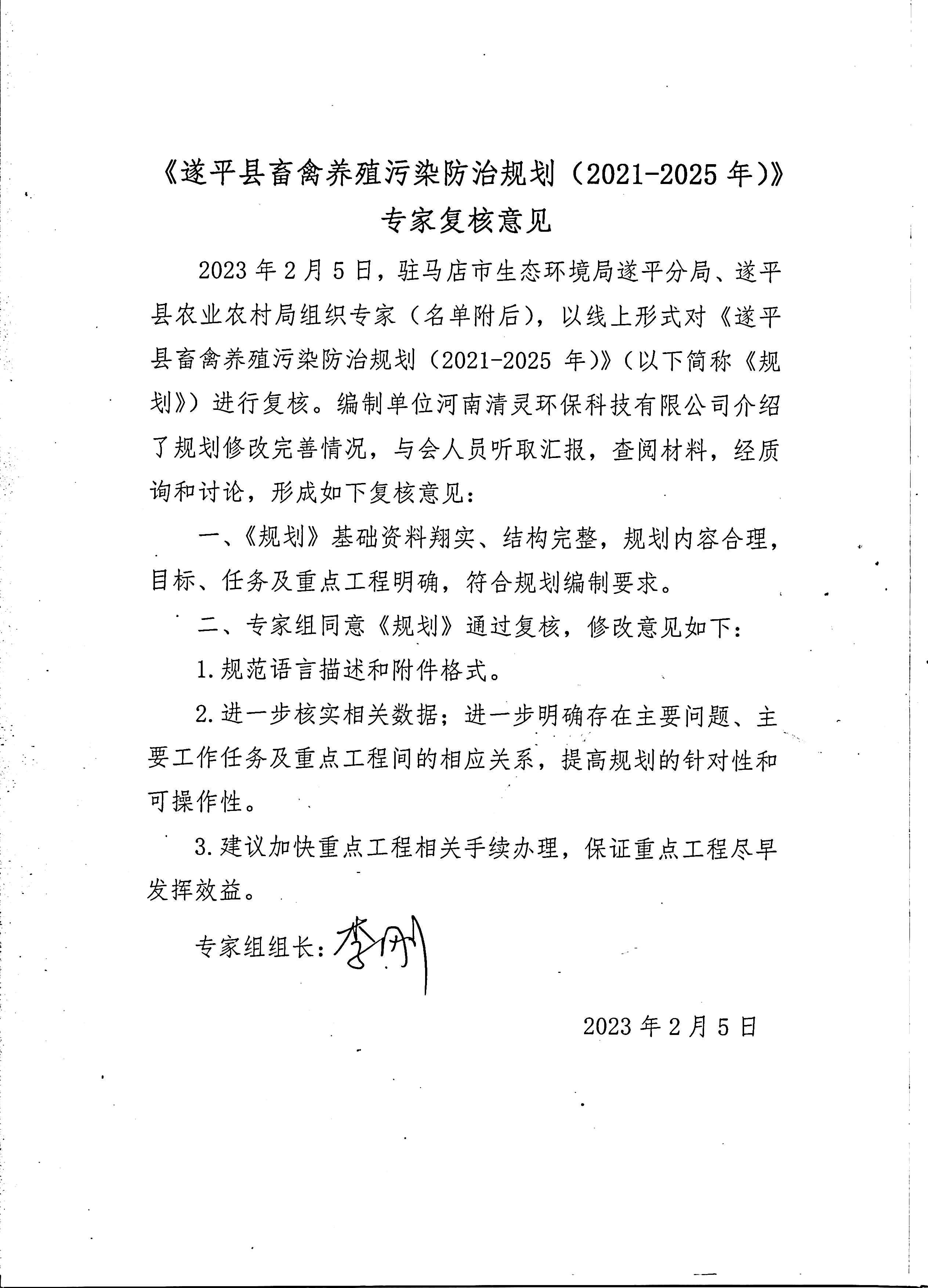 《遂平县畜禽养殖污染防治规划（2021-2025年）》复核专家名单姓  名工 作 单 位职称/职务联系方式李  刚河南农业大学教  授13526603526席  磊河南牧业经济学院教  授15837198657鲁雪燕河南省生态环境技术中心高  工13838179075吕  岩驻马店市生态环境监测中心高  工13598929070黄晓燕驻马店市农业农村局畜牧站农业技术推广研究员13353898302